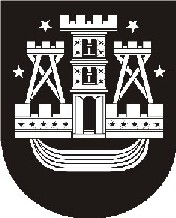 KLAIPĖDOS MIESTO SAVIVALDYBĖS TARYBASPRENDIMASDĖL pavedimo biudžetinei įstaigai klaipėdos miesto skęstančiųjų gelbėjimo tarnybai vykdyti fizinės gerovės užtikrinimo veiklą ir šios veiklos paslaugų teikimo kainOS nustatymo. rugsėjo 25 d. Nr. T2-245KlaipėdaVadovaudamasi Lietuvos Respublikos vietos savivaldos įstatymo (Žin., 1994, Nr. 55-1049; 2008, Nr. 113-4290; 2009, Nr. 77-3165; 2010, Nr. 86-4525, Nr. 25-1177; 2011, Nr. 52-2504; 2012, Nr. 136-6958) 8 straipsnio 1 dalimi, 16 straipsnio 2 dalies 37 punktu ir Biudžetinės įstaigos Klaipėdos miesto skęstančiųjų gelbėjimo tarnybos nuostatų, patvirtintų Klaipėdos miesto savivaldybės administracijos direktoriaus . balandžio 11 d. įsakymu Nr. AD1-868, 13.8 papunkčiu, Klaipėdos miesto savivaldybės taryba nusprendžia:1. Pavesti biudžetinei įstaigai Klaipėdos miesto skęstančiųjų gelbėjimo tarnybai vykdyti fizinės gerovės užtikrinimo (pirties paslaugų) veiklą Smiltynės g.  patalpose.2. Patvirtinti nuo . spalio 1 d. fizinės gerovės užtikrinimo (pirties paslaugų) veiklos paslaugų teikimo kainą – 20,00 Lt vienam lankytojui už 2 valandas.Šis sprendimas gali būti skundžiamas Lietuvos Respublikos administracinių bylų teisenos įstatymo nustatyta tvarka.Savivaldybės meras                                                  